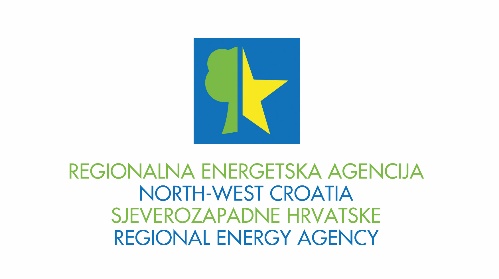 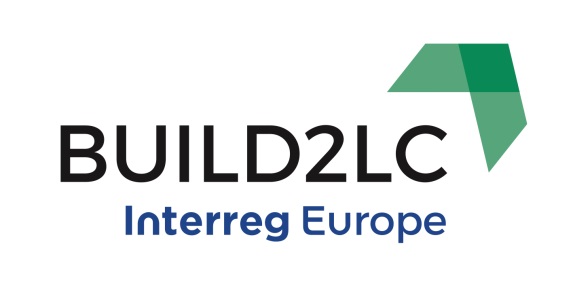 Bi-lateral Meeting Agenda Bilateral Meeting: REGEA and AIK, Croatia receiving from VIPA, LithuaniaWednesday 4th October 2017Venue: Bračak Energy Centre, Zabok14:00	Financial instruments for ESCOs and PPP projects – Kristina Vaskeliene and Žaneta Maskaliovienė will outline the work of the Lithuanian Energy Efficiency Fund (ENEF), including: necessary steps for developing the Fund (ex ante study), legal and financial structuring of the institution, types of projects that can be funded via ENEF.16:00	Lunch17:00	CloseAttendees:VIPA – Kristina Vaskeliene and Žaneta MaskaliovienėAIK – Damir Juričić, Slavko ČolakREGEA – Velimir Šegon, Josip Čengija, Ivan Pržulj